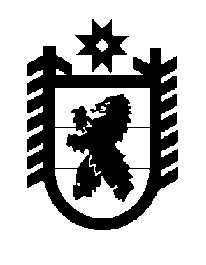 Российская Федерация Республика Карелия    ПРАВИТЕЛЬСТВО РЕСПУБЛИКИ КАРЕЛИЯПОСТАНОВЛЕНИЕот  28 июня 2019 года № 266-Пг. Петрозаводск О внесении изменений в постановление Правительства Республики Карелия от 13 марта 2019 года № 109-ППравительство Республики Карелия п о с т а н о в л я е т:Внести в Перечень расходных обязательств муниципальных образований, возникающих при выполнении полномочий органов местного самоуправления по вопросам местного значения, в целях софинансирования которых предоставляются субсидии из бюджета Республики Карелия, целевых показателей результативности предоставления субсидий и их значений на 2019 год и на плановый период 2020 и 2021 годов, утвержденный постановлением Правительства Республики Карелия                       от 13 марта 2019 года № 109-П «Об утверждении Перечня расходных обязательств муниципальных образований, возникающих при выполнении полномочий органов местного самоуправления по вопросам местного значения, в целях софинансирования которых предоставляются субсидии из бюджета Республики Карелия, целевых показателей результативности предоставления субсидий и их значений на  2019 год и на плановый период 2020 и 2021 годов» (Официальный интернет-портал правовой информации (www.pravo.gov.ru), 14 марта 2019 года,   № 1000201903140004; 21 мая                  2019 года, № 1000201905210003; 6 июня 2019 года, № 1000201906060016;                14 июня 2019 года, № 1000201906140011; 26 июня 2019 года,                                   № 1000201906260012), следующие изменения: пункты 1 – 5 изложить в следующей редакции:пункт 15 изложить в следующей редакции:пункт 18 признать утратившим силу.           Глава Республики Карелия 					                  А.О. Парфенчиков«1.Вопросы местного значения в соответствии с пунктом 11 части 1 статьи 15, пунктом 13 части 1 статьи 16 Федераль-ного закона от 6 октября 2003 года              № 131-ФЗ «Об общих принципах организации местного самоуправ-ления в Российской Федерации»субсидия местным бюджетам на реали-зацию мероприя-тий госу-дарствен-ной программы Респуб-лики Карелия «Совер-шенство-вание социаль-ной защиты граждан»Минис-терство социаль-ной защиты Респуб-лики Карелияоргани-зация адресной социаль-ной помощи мало-имущим семьям, имею-щим детейчисленность обеспе-ченных питанием обучающихся в муни-ципальных образова-тельных организа-циях, реализующих образовательные программы началь-ного общего, основ-ного общего и сред-него общего образо-вания, из малоиму-щих семей, семей граждан Украины и лиц без гражданства, постоянно проживаю-щих на территории Украины, которым предоставлено временное убежище на территории Рос-сийской Федерации, проживающих на территории Респуб-лики Карелия, и обучающихся, являющихся детьми-инвалидамичело-век16 85017 05217 256«1.Вопросы местного значения в соответствии с пунктом 11 части 1 статьи 15, пунктом 13 части 1 статьи 16 Федераль-ного закона от 6 октября 2003 года              № 131-ФЗ «Об общих принципах организации местного самоуправ-ления в Российской Федерации»субсидия местным бюджетам на реали-зацию мероприя-тий госу-дарствен-ной программы Респуб-лики Карелия «Совер-шенство-вание социаль-ной защиты граждан»Минис-терство социаль-ной защиты Респуб-лики Карелияоргани-зация адресной социаль-ной помощи мало-имущим семьям, имею-щим детейдоля обучающихся в муниципальных обра-зовательных органи-зациях, реализующих образовательные программы началь-ного общего, основ-ного общего и сред-него общего образо-вания, из малоиму-щих семей, семей граждан Украины и лиц без гражданства, постоянно проживаю-щих на территории Украины, которым предоставлено временное убежище на территории Рос-сийской Федерации, проживающих на территории Респуб-лики Карелия, и обучающихся, являющихся детьми-инвалидами, обеспе-ченных питанием в учебные дни, в которые предостав-лялось питание, в общей численности детей, имеющих право на обеспечение питанием, обучаю-щихся в муниципаль-ных образовательных организациях, реали-зующих образова-тельные программы начального общего, основного общего и среднего общего образованияпро-цен-тов100100100«1.Вопросы местного значения в соответствии с пунктом 11 части 1 статьи 15, пунктом 13 части 1 статьи 16 Федераль-ного закона от 6 октября 2003 года              № 131-ФЗ «Об общих принципах организации местного самоуправ-ления в Российской Федерации»субсидия местным бюджетам на реали-зацию мероприя-тий госу-дарствен-ной программы Респуб-лики Карелия «Совер-шенство-вание социаль-ной защиты граждан»Минис-терство образо-вания Респуб-лики Карелияоргани-зация отдыха детей в канику-лярное времячисленность обучаю-щихся в муниципаль-ных образовательных организациях в возрасте от 6,5 до 18 лет, направленных на отдых в лагеря дневного пребывания и специализирован-ные (профильные) лагерячело-векне менее 9000не менее 9000не менее 90002.Вопросы местного значения в соответствии с пунктом 11 части 1 статьи 15, пунктом 13 части 1 статьи 16, пунктами 4, 6 части 1 статьи 14, пунктом 4 части 1 статьи 15, пунктами 4, 6 части 1 субсидия местным бюджетам на реали-зацию меро-приятий государст-венной программы Респуб-лики Карелия «Развитие образо-вания»Минис-терство образо-вания Респуб-лики Карелиякомпен-сация малообес-печенным гражда-нам, имеющим детей, обладаю-щих правом на получе-ние дошколь-ного образова-ния, и не получив- отношение числен-ности детей в возрасте от 3 до 7 лет, полу-чающих дошкольное образование в теку-щем году, к сумме численности детей в возрасте от 3 до 7 лет, получающих дошкольное образо-вание в текущем году, и численности детей в возрасте от 3 до 7 лет, находящихся в очереди на получение в текущем году дошкольного образованияпро-цен-тов100100 100статьи 16Федераль-ного закона от 6 октября 2003 года              № 131-ФЗ «Об общих принципах организации местного самоуправ-ления в Российской Федерации»шим направ-ление в дошколь-ные образова-тельные органи-зациистатьи 16Федераль-ного закона от 6 октября 2003 года              № 131-ФЗ «Об общих принципах организации местного самоуправ-ления в Российской Федерации»органи-зация предостав-ления общедос-тупного и бесплатного дошколь-ного, начального общего, основного общего, среднего общего образования по основ-ным обще-образова-тельным программам в муници-пальных образова-тельных организа-циях (за исключе-нием полномочий по финан-совому обеспече-нию реализации основных общеобра-зовательных программ в соответ-ствии с федераль-ными государст-венными образова-тельными стандар-тами)доля обучающихся, проживающих в населенных пунк-тах, на территории которых отсутст-вуют общеобразова-тельные организации соответствующего уровня обучения, обеспеченных транспортом для проезда к месту обучения и обратно, в общей числен-ности обучающихся, нуждающихся в подвозепро-цен-тов100100100статьи 16Федераль-ного закона от 6 октября 2003 года              № 131-ФЗ «Об общих принципах организации местного самоуправ-ления в Российской Федерации»обеспечение надлежащих условий для обучения и пребывания детей и повышение энергети-ческой эффектив-ности в муници-пальных образова-тельных организа-цияхдоля государствен-ных (муниципаль-ных) образователь-ных организаций, реализующих образовательные программы началь-ного общего, основ-ного общего и (или) среднего общего образования, здания которых находятся в аварийном состоя-нии или требуют капитального ремонта, в общем количестве государ-ственных (муници-пальных) образова-тельных организа-ций, реализующих образовательные программы начального общего, основного общего и (или) среднего общего образованияпро-цен-тов232316статьи 16Федераль-ного закона от 6 октября 2003 года              № 131-ФЗ «Об общих принципах организации местного самоуправ-ления в Российской Федерации»обеспечение надлежащих условий для обучения и пребывания детей и повышение энергети-ческой эффектив-ности в муници-пальных образова-тельных организа-цияхколичество образо-вательных организа-ций, в которых проведены меро-приятия по повыше-нию энергетической эффективностиеди-ниц10000статьи 16Федераль-ного закона от 6 октября 2003 года              № 131-ФЗ «Об общих принципах организации местного самоуправ-ления в Российской Федерации»обеспечение надлежащих условий для обучения и пребывания детей и повышение энергети-ческой эффектив-ности в муници-пальных образова-тельных организа-цияхколичество образо-вательных организа-ций, в которых проведены меро-приятия по обеспе-чению надлежащих условий для обуче-ния и пребывания детейеди-ниц800статьи 16Федераль-ного закона от 6 октября 2003 года              № 131-ФЗ «Об общих принципах организации местного самоуправ-ления в Российской Федерации»частичная компенса-ция расходов на повышение оплаты труда работников бюджетной сферыотношение средней заработной платы педагогических работников органи-заций дополнитель-ного образования детей в Республике Карелия к средней заработной плате учителей в Респуб-лике Карелияпро-цен-тов100100100статьи 16Федераль-ного закона от 6 октября 2003 года              № 131-ФЗ «Об общих принципах организации местного самоуправ-ления в Российской Федерации»реализация мероприя-тий по строитель-ству зданий для размещения муници-пальных образова-тельных организацийразработанная проектно-сметная документация на строительство здания образователь-ной организацииеди-ниц100статьи 16Федераль-ного закона от 6 октября 2003 года              № 131-ФЗ «Об общих принципах организации местного самоуправ-ления в Российской Федерации»Минис-терство строи-тель-ства, жилищ-но-комму-наль-ного хозяй-ства и энерге-тики Респуб-лики Карелияреализация мероприя-тий по строитель-ству зданий для размещения муници-пальных образова-тельных организацийразработанная проектно-сметная документация на строительство здания образователь-ной организацииеди-ниц3003.Вопросы местного значения в соответствии с пунктом 14 части 1 статьи 14, пунктами 3, 11, 26 части 1 статьи 15, пунктами 3, 13, 19 части 1 статьи 16 Федераль-ного закона от  6 октября 2003 года              № 131-ФЗ «Об общих принципах организации местного самоуправ-ления в Российской Федерации»субсидия местным бюджетам на реализа-цию меро-приятий государ-ственной программы Россий-ской Федерации «Доступ-ная среда»Минис-терство образо-вания Респуб-лики Карелиясоздание в дошкольных образова-тельных, общеобразо-вательных организа-циях, организа-циях дополни-тельного образования детей (в том числе в организа-циях, осуществ-ляющих образова-тельную деятельность по адап-тированным основным общеобразо-вательным программам) условий для получения детьми-инвалидами качествен-ного образованиядоля дошкольных образовательных организаций, в которых создана универсальная безбарьерная среда для инклюзивного образования детей-инвалидов, в общем количестве дош-кольных образова-тельных организа-ций в Республике Карелияпро-цен-тов1818,518,83.Вопросы местного значения в соответствии с пунктом 14 части 1 статьи 14, пунктами 3, 11, 26 части 1 статьи 15, пунктами 3, 13, 19 части 1 статьи 16 Федераль-ного закона от  6 октября 2003 года              № 131-ФЗ «Об общих принципах организации местного самоуправ-ления в Российской Федерации»субсидия местным бюджетам на реализа-цию меро-приятий государ-ственной программы Россий-ской Федерации «Доступ-ная среда»Минис-терство образо-вания Респуб-лики Карелиясоздание в дошкольных образова-тельных, общеобразо-вательных организа-циях, организа-циях дополни-тельного образования детей (в том числе в организа-циях, осуществ-ляющих образова-тельную деятельность по адап-тированным основным общеобразо-вательным программам) условий для получения детьми-инвалидами качествен-ного образованиядоля детей-инвали-дов в возрасте от  1,5 до 7 лет, охва-ченных дошколь-ным образованием, в общей числен-ности детей-инвалидов данного возраста в Респуб-лике Карелияпро-цен-тов951001004.Вопросы местного значения в соответствии с пунктом 11 части 1 статьи 15, пунктом 13 части 1 статьи 16 Федераль-ного закона от 6 октября 2003 года № 131-ФЗ «Об общих принципах организации местного самоуправ-ления в Российской Федерации»субсидия местным бюджетам на реали-зацию мероприя-тий по созданию в общеобра-зователь-ных орга-низациях, располо-женных в сельской местности, условий для занятий физиче-ской культурой и спортомМинис-терство образо-вания Респуб-лики Карелияремонт спортивных заловколичество общеобразователь-ных организаций, расположенных в сельской местности, в которых отремон-тированы спортив-ные залыеди-ниц9424.Вопросы местного значения в соответствии с пунктом 11 части 1 статьи 15, пунктом 13 части 1 статьи 16 Федераль-ного закона от 6 октября 2003 года № 131-ФЗ «Об общих принципах организации местного самоуправ-ления в Российской Федерации»субсидия местным бюджетам на реали-зацию мероприя-тий по созданию в общеобра-зователь-ных орга-низациях, располо-женных в сельской местности, условий для занятий физиче-ской культурой и спортомМинис-терство образо-вания Респуб-лики Карелияперепрофи-лирование имеющихся аудиторий под спортивные залы для занятия физической культурой и спортомколичество общеобразователь-ных организаций, расположенных в сельской местности, в которых имею-щиеся аудитории перепрофилированы под спортивные залы для занятия физической культурой и спортомеди-ниц2324.Вопросы местного значения в соответствии с пунктом 11 части 1 статьи 15, пунктом 13 части 1 статьи 16 Федераль-ного закона от 6 октября 2003 года № 131-ФЗ «Об общих принципах организации местного самоуправ-ления в Российской Федерации»субсидия местным бюджетам на реали-зацию мероприя-тий по созданию в общеобра-зователь-ных орга-низациях, располо-женных в сельской местности, условий для занятий физиче-ской культурой и спортомМинис-терство образо-вания Респуб-лики Карелияоснащение спортивным инвентарем и обору-дованием открытых плоскост-ных спортивных сооруженийколичество общеобразователь-ных организаций, расположенных в сельской местности, в которых открытые плоскостные спор-тивные сооружения оснащены спортив-ным инвентарем и оборудованиемеди-ниц11884.Вопросы местного значения в соответствии с пунктом 11 части 1 статьи 15, пунктом 13 части 1 статьи 16 Федераль-ного закона от 6 октября 2003 года № 131-ФЗ «Об общих принципах организации местного самоуправ-ления в Российской Федерации»субсидия местным бюджетам на реали-зацию мероприя-тий по созданию в общеобра-зователь-ных орга-низациях, располо-женных в сельской местности, условий для занятий физиче-ской культурой и спортомМинис-терство образо-вания Респуб-лики Карелияразвитие школьных спортивных клубов в общеобра-зовательных организа-циях, располо-женных в сельской местностиколичество школь-ных спортивных клубов, созданных в общеобразователь-ных организациях, расположенных в сельской местности, для занятия физи-ческой культурой и спортомеди-ниц1334.Вопросы местного значения в соответствии с пунктом 11 части 1 статьи 15, пунктом 13 части 1 статьи 16 Федераль-ного закона от 6 октября 2003 года № 131-ФЗ «Об общих принципах организации местного самоуправ-ления в Российской Федерации»субсидия местным бюджетам на реали-зацию мероприя-тий по созданию в общеобра-зователь-ных орга-низациях, располо-женных в сельской местности, условий для занятий физиче-ской культурой и спортомМинис-терство образо-вания Респуб-лики Карелияувеличение количества обучаю-щихся, занимаю-щихся физической культурой и спортом во внеурочное время (по каждому уровню общего обра-зования, за исключе-нием дошколь-ного образова-ния)доля обучающихся, занимающихся физической куль-турой и спортом во внеурочное время, в общем количестве обучающихся по следующим уровням образования:про-цен-тов4.Вопросы местного значения в соответствии с пунктом 11 части 1 статьи 15, пунктом 13 части 1 статьи 16 Федераль-ного закона от 6 октября 2003 года № 131-ФЗ «Об общих принципах организации местного самоуправ-ления в Российской Федерации»субсидия местным бюджетам на реали-зацию мероприя-тий по созданию в общеобра-зователь-ных орга-низациях, располо-женных в сельской местности, условий для занятий физиче-ской культурой и спортомМинис-терство образо-вания Респуб-лики Карелияувеличение количества обучаю-щихся, занимаю-щихся физической культурой и спортом во внеурочное время (по каждому уровню общего обра-зования, за исключе-нием дошколь-ного образова-ния)начальное общеепро-цен-тов1821244.Вопросы местного значения в соответствии с пунктом 11 части 1 статьи 15, пунктом 13 части 1 статьи 16 Федераль-ного закона от 6 октября 2003 года № 131-ФЗ «Об общих принципах организации местного самоуправ-ления в Российской Федерации»субсидия местным бюджетам на реали-зацию мероприя-тий по созданию в общеобра-зователь-ных орга-низациях, располо-женных в сельской местности, условий для занятий физиче-ской культурой и спортомМинис-терство образо-вания Респуб-лики Карелияувеличение количества обучаю-щихся, занимаю-щихся физической культурой и спортом во внеурочное время (по каждому уровню общего обра-зования, за исключе-нием дошколь-ного образова-ния)среднее общеепро-цен-тов2124274.Вопросы местного значения в соответствии с пунктом 11 части 1 статьи 15, пунктом 13 части 1 статьи 16 Федераль-ного закона от 6 октября 2003 года № 131-ФЗ «Об общих принципах организации местного самоуправ-ления в Российской Федерации»субсидия местным бюджетам на реали-зацию мероприя-тий по созданию в общеобра-зователь-ных орга-низациях, располо-женных в сельской местности, условий для занятий физиче-ской культурой и спортомМинис-терство образо-вания Респуб-лики Карелияувеличение количества обучаю-щихся, занимаю-щихся физической культурой и спортом во внеурочное время (по каждому уровню общего обра-зования, за исключе-нием дошколь-ного образова-ния)основное общеепро-цен-тов2123255.Вопросы местного значения в соответствии с пунктом 11 части 1 статьи 15, пунктом 13 части 1 статьи 16 Федераль-ного закона от 6 октября 2003 года № 131-ФЗ «Об общих принципах организации местного самоуправ-ления в Российской Федерации»субсидия местным бюджетам на реали-зацию мероприя-тий по созданию дополни-тельных мест для детей в возрасте от 1,5 до 3 лет в обра-зователь-ных орга-низациях, осуществ-ляющих образова-тельную деятель-ность по образова-тельным програм-мам дошколь-ного образова-нияМинис-терство образо-вания Респуб-лики Карелиясоздание дополни-тельных мест для детей в возрасте от 1,5 до 3 лет в образо-вательных организа-циях, осуществ-ляющих образова-тельную деятель-ность по образова-тельным программам дошколь-ного образованияколичество дополнительных мест, созданных в образовательных организациях, осуществляющих образовательную деятельность по образовательным программам дошкольного образования, для детей в возрасте от 1,5 до 3 летеди-ниц012004005.Вопросы местного значения в соответствии с пунктом 11 части 1 статьи 15, пунктом 13 части 1 статьи 16 Федераль-ного закона от 6 октября 2003 года № 131-ФЗ «Об общих принципах организации местного самоуправ-ления в Российской Федерации»субсидия местным бюджетам на реали-зацию мероприя-тий по созданию дополни-тельных мест для детей в возрасте от 1,5 до 3 лет в обра-зователь-ных орга-низациях, осуществ-ляющих образова-тельную деятель-ность по образова-тельным програм-мам дошколь-ного образова-нияМинис-терство образо-вания Респуб-лики Карелиясоздание дополни-тельных мест для детей в возрасте от 1,5 до 3 лет в образо-вательных организа-циях, осуществ-ляющих образова-тельную деятель-ность по образова-тельным программам дошколь-ного образованиядоступность дошкольного образования для детей в возрасте от 1,5 до 3 лет (отношение численности детей в возрасте от 1,5 до 3 лет, получающих дошкольное обра-зование в теку-щем году, к сумме числен-ности детей в возрасте от 1,5 до 3 лет, полу-чающих дошколь-ное образование в текущем году, и численности детей в возрасте от 1,5 до 3 лет, находящихся в очереди на полу-чение в текущем году дошкольного образования)про-цен-тов99,5100»;«15.Вопросы местного значения в соответст-вии с пунк-тами 4, 6 части 1 статьи 14, пунктом 4 части 1 статьи 15, пунктами 4, 6 части 1 статьи 16 Федераль-ного закона от 6 октября 2003 года № 131-ФЗ «Об общих принципах организа-ции мест-ного само-управления в Россий-ской Феде-рации»субсидия местным бюджетам на реали-зацию мероприя-тий по содей-ствию созданию новых мест в общеобра-зователь-ных органи-зацияхМинис-терство строи-тельства, жилищно-комму-нального хозяйства и энер-гетики Респуб-лики Карелиясоздание в Республике Карелия в соответ-ствии с прогно-зируемой потреб-ностью и современ-ными условиями обучения новых мест в обще-образова-тельных организа-цияхразработанная проектно-сметная документация на строительство здания общеобра-зовательной организацииеди-ниц200»;